от «_15__»  07 2021                                                                                                           №__99___станица СтаронижестеблиевскаяО присвоении адресов объектам недвижимости для внесения в государственный адресный реестр Руководствуясь Федеральным законом от 6 октября 2003 года № 131-ФЗ «Об основных принципах организации местного  самоуправления  в Российской Федерации», в соответствии с Федеральным законом от 19 ноября 
2014 года № 1221-ФЗ «Об утверждении Правил присвоения, изменения и аннулирования адресов», Уставом Старонижестеблиевского  сельского поселения Красноармейского района   п о с т а н о в л я ю:1. Земельному участку с кадастровым номером 23:13:0401111:319, площадью 950 кв. м, расположенному по ул. Крупской в станице Старонижестеблиевской, присвоить адрес: Российская Федерация, Краснодарский край, Красноармейский муниципальный район, Старонижестеблиевское сельское поселения, станица Старонижестеблиевская, улица Крупской, з/у 3А.2. Жилому дому, расположенному по ул. Крупской в станице Старонижестеблиевской, присвоить адрес: Российская Федерация, Краснодарский край, Красноармейский муниципальный район, Старонижестеблиевское сельское поселения, станица Старонижестеблиевская, улица Крупской, д.3А.3. Земельному участку с кадастровым номером 23:13:0401010:112, площадью 499 м2, расположенному по ул. Набережной в станице Старонижестеблиевской, присвоить адрес: Российская Федерация, Краснодарский край, Красноармейский муниципальный район, Сельское поселение Старонижестеблиевское, Старонижестеблиевская станица, Набережная улица, з/у 154А.4. Жилому дому с кадастровым номером 23:13:0401010:64, площадью 36,6 м2, расположенному по ул. Набережной в станице Старонижестеблиевской, присвоить адрес: Российская Федерация, Краснодарский край, Красноармейский муниципальный район, Сельское поселение Старонижестеблиевское, Старонижестеблиевская станица, Набережная улица, д. 154А.5. Земельному участку с кадастровым номером 23:13:0401174:53, площадью 1900 кв. м, расположенному по ул. Мира в станице Старонижестеблиевской, присвоить адрес: Российская Федерация, Краснодарский край, Красноар-2мейский муниципальный район, Старонижестеблиевское сельское поселения, станица Старонижестеблиевская, улица Мира, з/у 99А.6. Жилому дому с кадастровым номером 23:13:0401173:353, площадью 133,9 кв.м, расположенному по ул. Мира в станице Старонижестеблиевской, присвоить адрес: Российская Федерация, Краснодарский край, Красноармейский муниципальный район, Старонижестеблиевское сельское поселение, станица Старонижестеблиевская, улица Мира, д.99А.7. Жилому дому, расположенному по ул. Красноармейской в станице Старонижестеблиевской, присвоить адрес: Российская Федерация, Краснодарский край, Красноармейский муниципальный район, Старонижестеблиевское сельское поселение, станица Старонижестеблиевская, улица Красноармейская, д.62.8. Земельному участку с кадастровым номером 23:13:0402008:108, площадью 4000 кв.м, расположенному по ул. Степной в хуторе Отрубные, присвоить адрес: Российская Федерация, Краснодарский край, Красноармейский муниципальный район, Старонижестеблиевское сельское поселение, хутор Отрубные, улица Степная, з/у 11.9. Жилому дому с кадастровым номером  23:13:0402008:230, площадью 40,40 кв.м, расположенному по ул. Степной в хуторе Отрубные, присвоить адрес: Российская Федерация, Краснодарский край, Красноармейский муниципальный район, Старонижестеблиевское сельское поселение, хутор Отрубные, улица Степная, д.11.10. Контроль за выполнением настоящего постановления возложить на заместителя главы Старонижестеблиевского сельского поселения Красноармейского района Е.Е. Черепанову. 11. Постановление вступает в силу со дня его подписания. ГлаваСтаронижестеблиевского сельского поселенияКрасноармейского района                                                                    В.В. Новак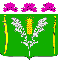 АДМИНИСТРАЦИЯСТАРОНИЖЕСТЕБЛИЕВСКОГО СЕЛЬСКОГО ПОСЕЛЕНИЯ КРАСНОАРМЕЙСКОГО РАЙОНАПОСТАНОВЛЕНИЕ